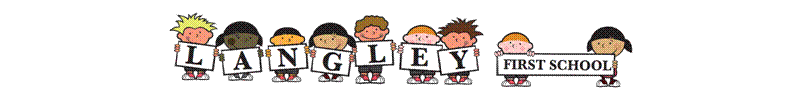 Dear Parent/carer,We have arranged a visit to the Sunderland Museum and Winter Gardens, so the children can take part in a Rainforest Explorers workshop.We will be leaving by bus at 9.15am and will return by 3.15pm, for normal collection from the yard. As the visit is a full day trip, all pupils will require a packed lunch, please be aware we have children in Year 4 with nut allergies. If you need a packed lunch to be provided by the school then please contact the school office. Children will also need to wear their school uniform.To fit with our rainforest topic this term, the children will learn about the different animals that live in the rainforest, their habitats and then we have the opportunity to explore the rainforest trail in the Winter Gardens. Under the 1988 Education Act we are unable to charge for such an outing.  However, we are asking if parents could contribute £8.50 to cover the cost of the visit.  It must be stressed that this would be an entirely voluntary contribution and, with their parent’s permission, all Year 4 children will be going on the visit.Please complete the permission slip below and return to school no later than Friday 31st January. If you are able to help on the trip please indicate on the slip below.If you have any questions please feel free to contact us.The Year 4 team………………………………………………………………………………………………………………………………………………………….                                         Tuesday 11th February 2020Sunderland Museum and Winter GardensI give/ do not give permission for my child_______________________________to go to Sunderland Museum and Winter Gardens on Tuesday 11th of February.I, …………………………………………………………………………………….can/ can not help on the trip.        (Please insert your full name here)Signed ………………………………………………………….. parent/carer